Matematika 6. Roč. ŠZŠ variant APracovný list – Písomné sčítanie do 1000 s prechodom cez desiatku1. Vypočítaj . 3 789                       567                   5436                   7234                 6756                  658 2 432                       352                   4744                   2957                 2357                  2752. Záchranári zachránili z potápajúcej sa lodi ráno 326 ľudí , na obed zachránili 684 ľudí a večer 378 ľudí. Koľko ľudí spoju zachránili záchranári?Zápis : _______________                                                ________________            ________________                 Výpočet:     _____________________________________            ________________                                      _____________________________________                                                                                      ____________________________________                                                                                    _____________________________________                           Odpoveď : ___________________________________________________________________________3. Vypočítaj.                                                                                                                                   56 +   7 =                          239 +     5 =                          2 867 +   14 = 84 + 16 =                         143 +   19 =                          4 398 +     9 =134 + 19 =                       515 + 437 =                         3 085 +  147=4. Čísla v rovnakých tvaroch spočítaj pod seba.                 1252                                      4586                              2178                                   4215                 547                                         3969                                 675                                 3956--------------------------------------------------------------------------------------------------------------------------------------------------------------------------------------------------------------------------------------------------------------------------------------------------------------------------------------------------------------------------------------------------------------------------------------------------------------------------------------------------------------------------------------------------------5. Janka zbierala v záhrade jahody.  V košíku ich napočítala 586.                                                                                               Kým prišla domov 9 jahôd zjedla. Koľko jahôd ostalo v košíku ?                                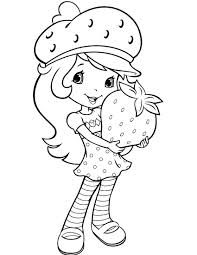  Zápis:                                                                                         Výpočet:V košíku : ____                                                                          ------------------------------------Zjedla : _____                                                                            ------------------------------------Ostalo : ____                                                                             -------------------------------------Odpoveď:--------------------------------------------------------------------------------------------------------------